Niveaubestimmende Aufgaben sind Bestandteil des Lehrplankonzeptes für das Gymnasium und das Fachgymnasium. Die nachfolgende Aufgabe soll Grundlage unterrichtlicher Erprobung sein. Rückmeldungen, Hinweise, Anregungen und Vorschläge zur Weiterentwicklung der Aufgabe senden Sie bitte über die Eingabemaske (Bildungsserver) oder direkt an halka.vogt@lisa.mb.sachsen-anhalt.de. An der Erarbeitung der niveaubestimmenden Aufgabe haben mitgewirkt:Dr. Vogt, Halka	Halle (Leitung der Fachgruppe)Berfelde, Jana	MagdeburgPüsche, Katrin	Calbe (Saale)Dr. Wolf, Hans-Peter	GroßpaschlebenHerausgeber im Auftrag des Ministeriums für Bildung des Landes Sachsen-Anhalt:Landesinstitut für Schulqualität und Lehrerbildung 
Sachsen-AnhaltRiebeckplatz 0906110 Halle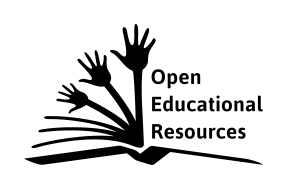 Die vorliegende Publikation, mit Ausnahme der Quellen Dritter, ist unter der „Creative Commons“-Lizenz veröffentlicht. CC BY-SA 3.0 DE 	http://creativecommons.org/licenses/by-sa/3.0/de/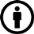 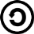 Sie dürfen das Material weiterverbreiten, bearbeiten, verändern und erweitern. Wenn Sie das Material oder Teile davon veröffentlichen, müssen Sie den Urheber nennen und kennzeichnen, welche Veränderungen Sie vorgenommen haben. Sie müssen das Material und Veränderungen unter den gleichen Lizenzbedingungen weitergeben.Die Rechte für Fotos, Abbildungen und Zitate für Quellen Dritter bleiben bei den jeweiligen Rechteinhabern, diese Angaben können Sie den Quellen entnehmen. Der Herausgeber hat sich intensiv bemüht, alle Inhaber von Rechten zu benennen. Falls Sie uns weitere Urheber und Rechteinhaber benennen können, würden wir uns über Ihren Hinweis freuen.Teilaufgabe 1Gestalten Sie einen musikalischen Vortrag unter Beachtung stilistischer Kriterien der jeweiligen Epoche.a) Arbeiten Sie die musikalischen Besonderheiten des gewählten Liedes bzw. Stückes heraus.b) Stellen Sie in diesem Zusammenhang Bezüge zum Lebensumfeld des Komponisten dar.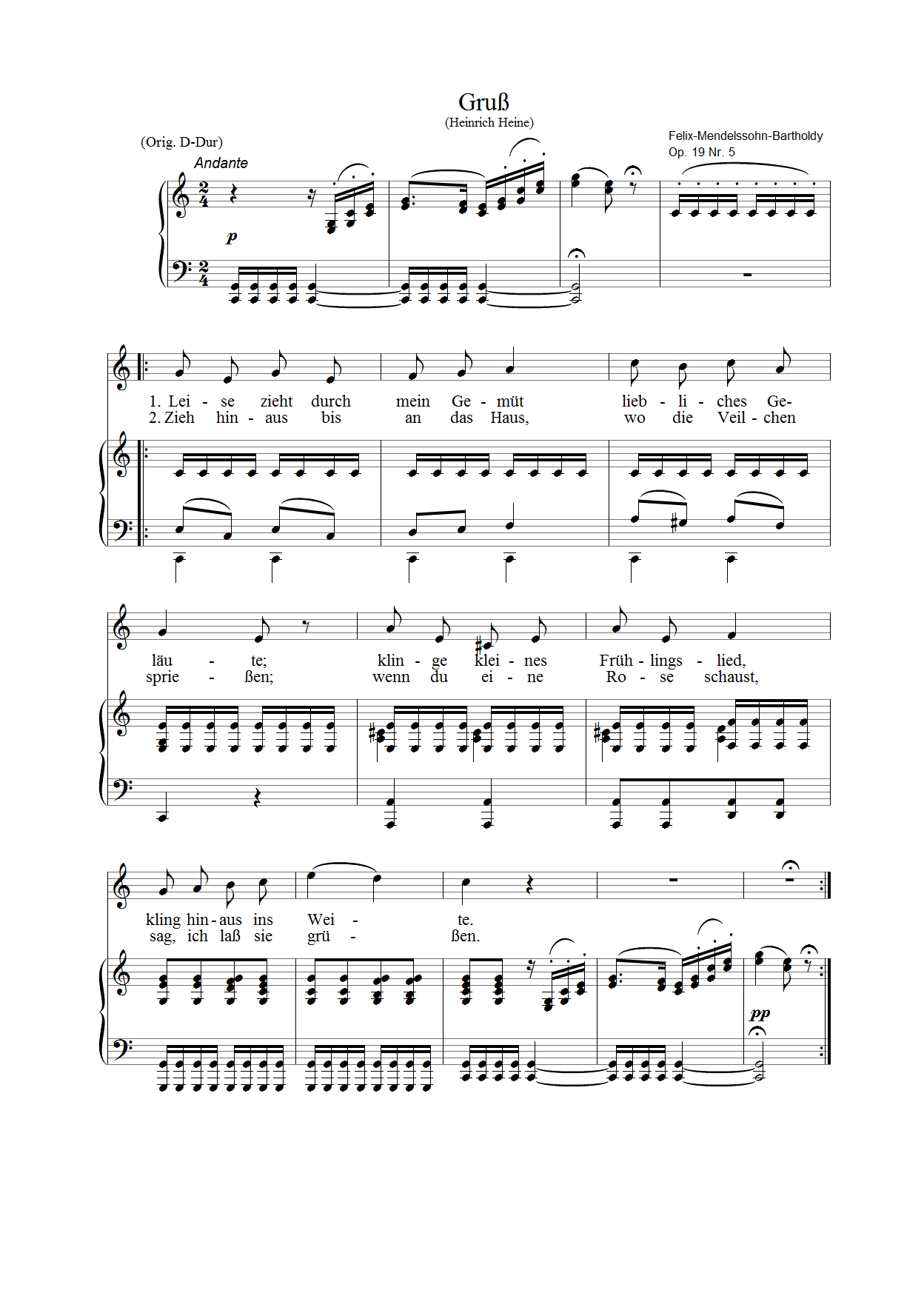 M 2: Trio aus J. S. Bach „Brandenburgisches Konzert Nr.1“ (BWV 1046)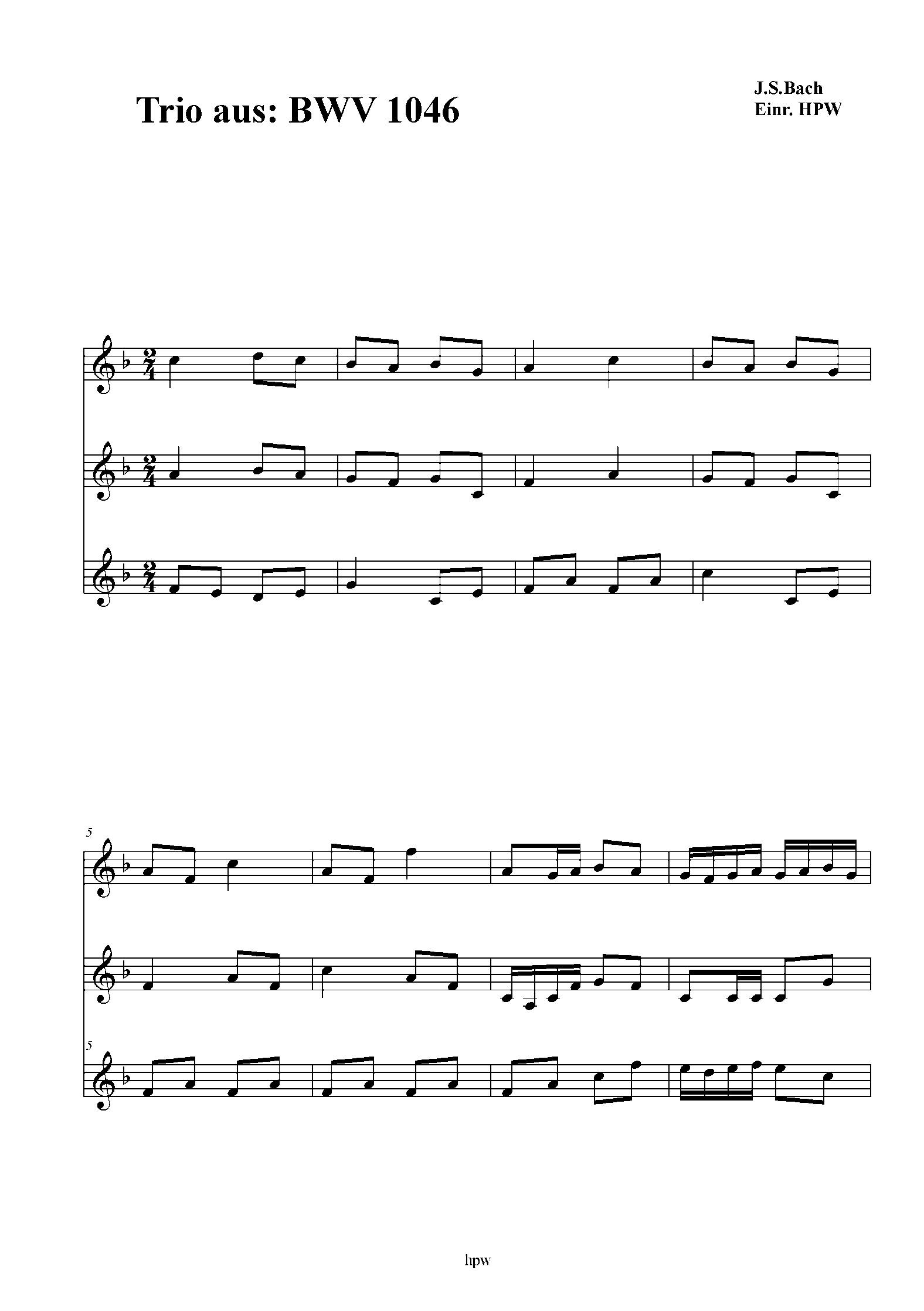 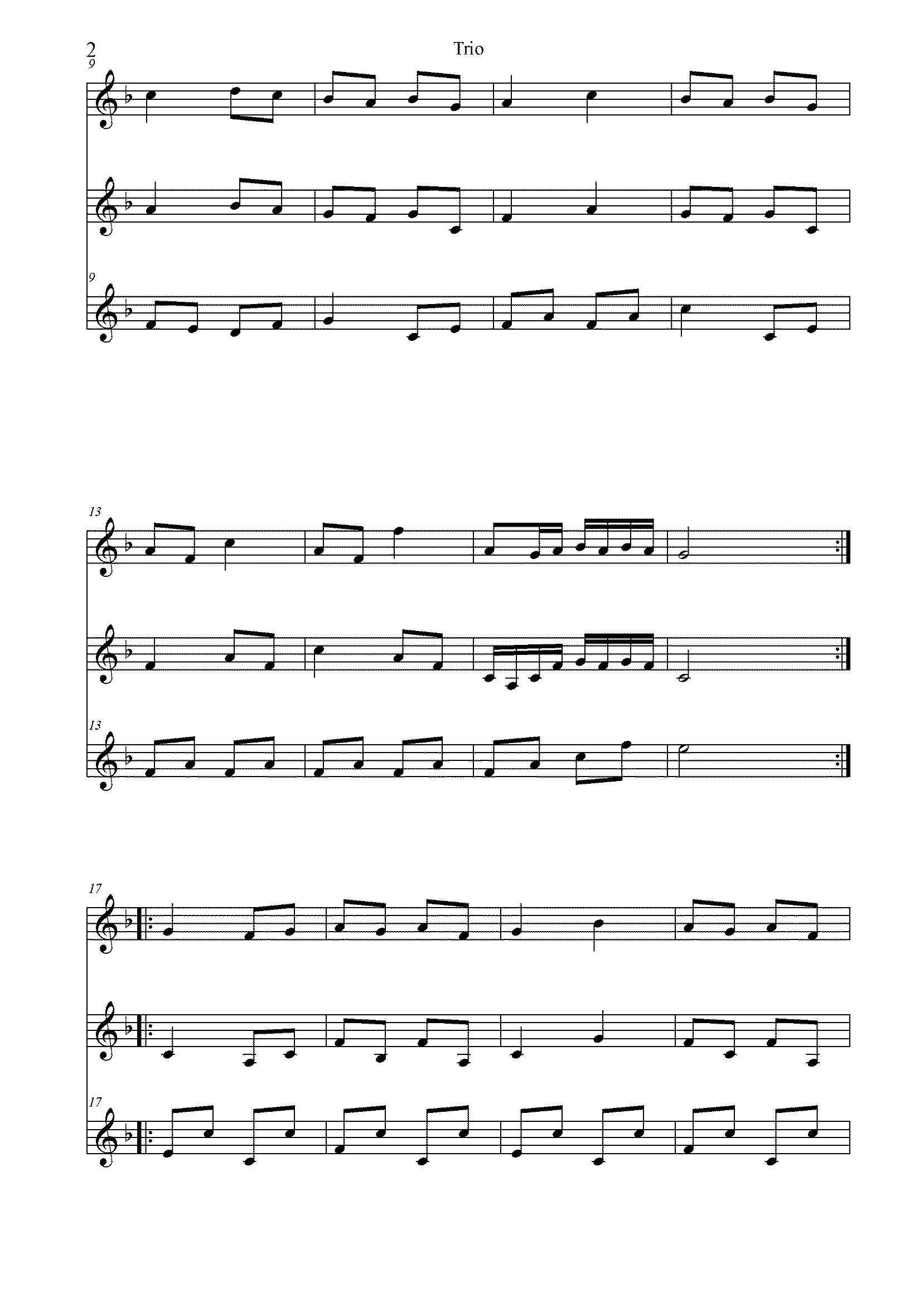 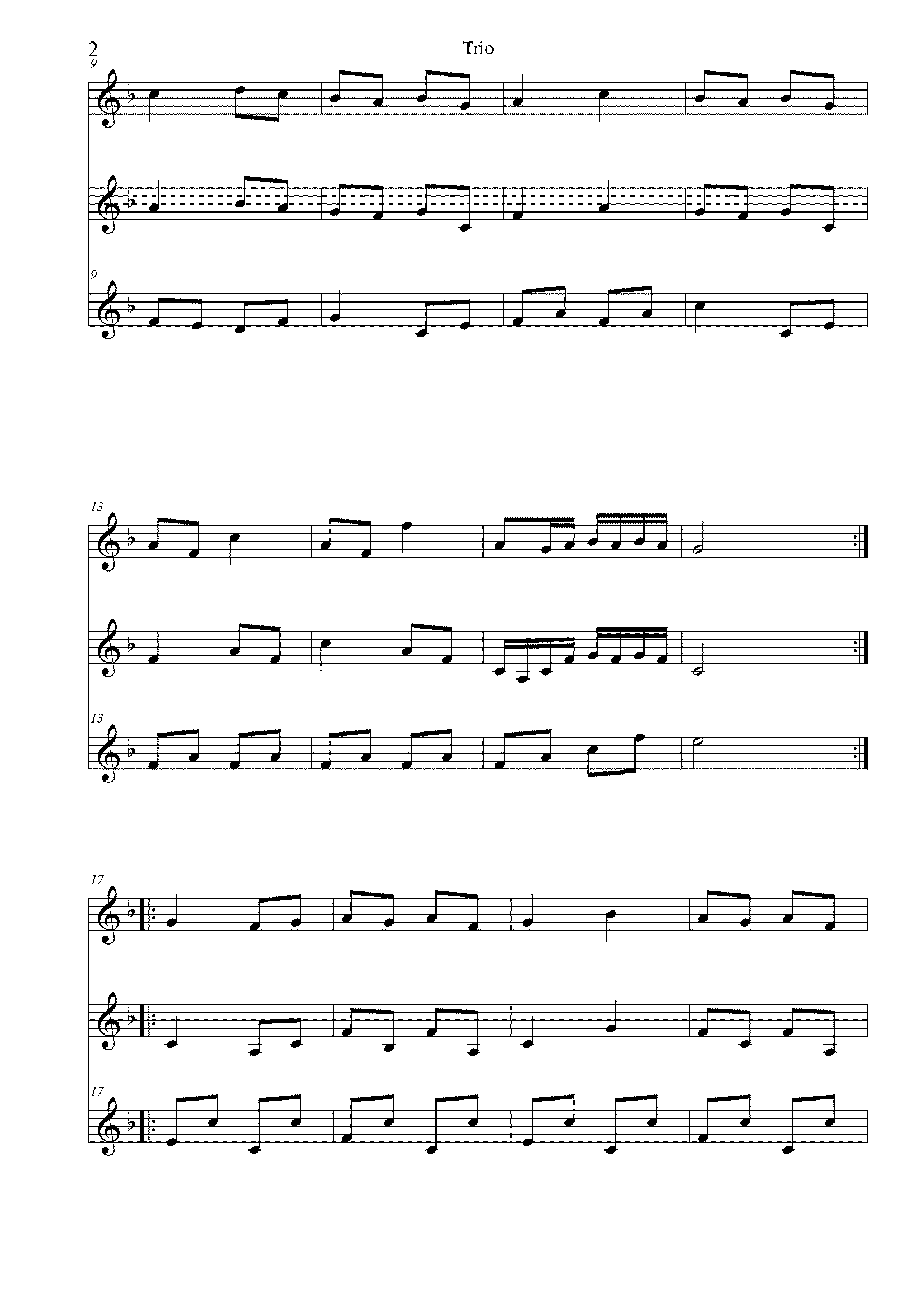 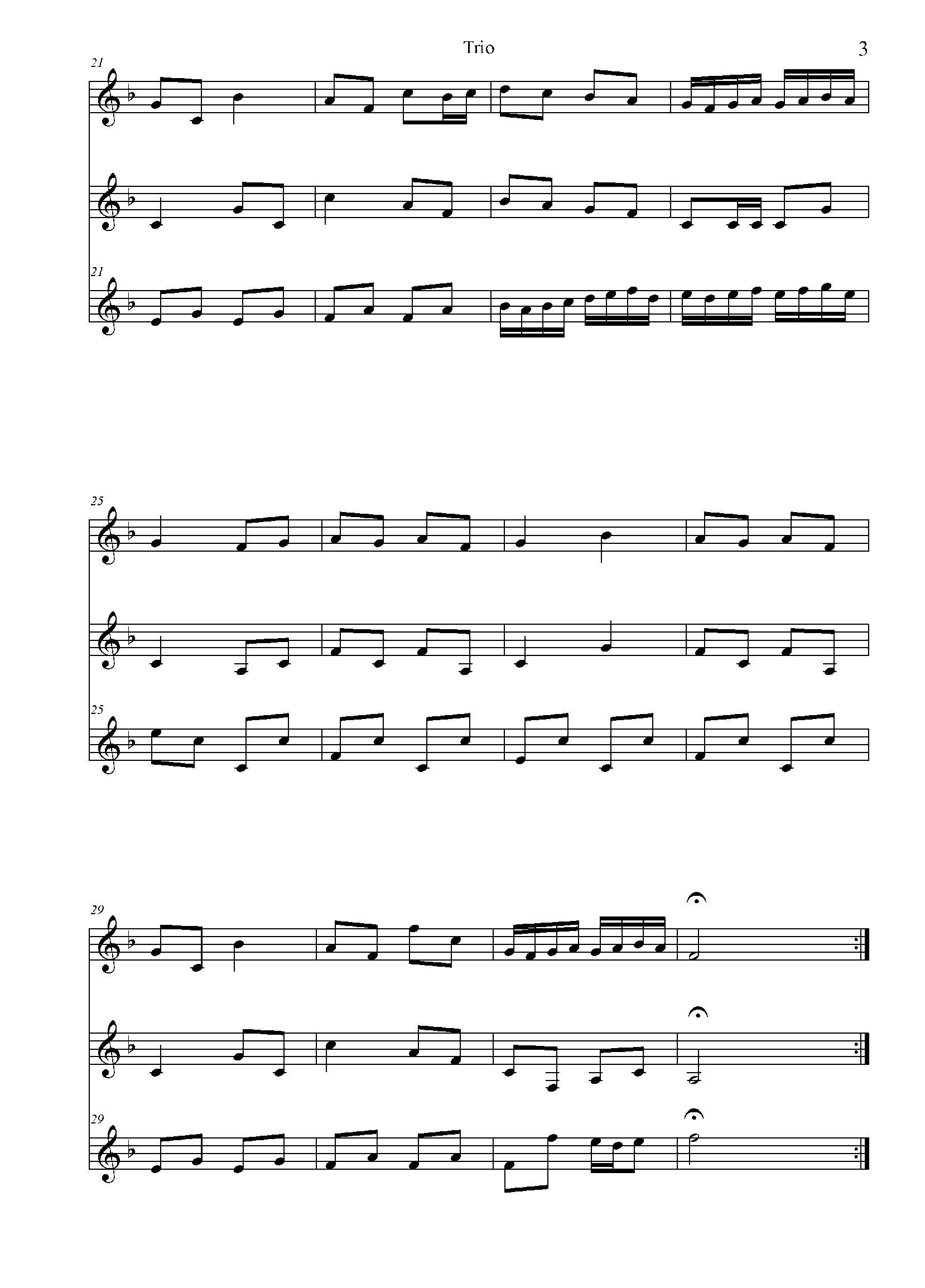 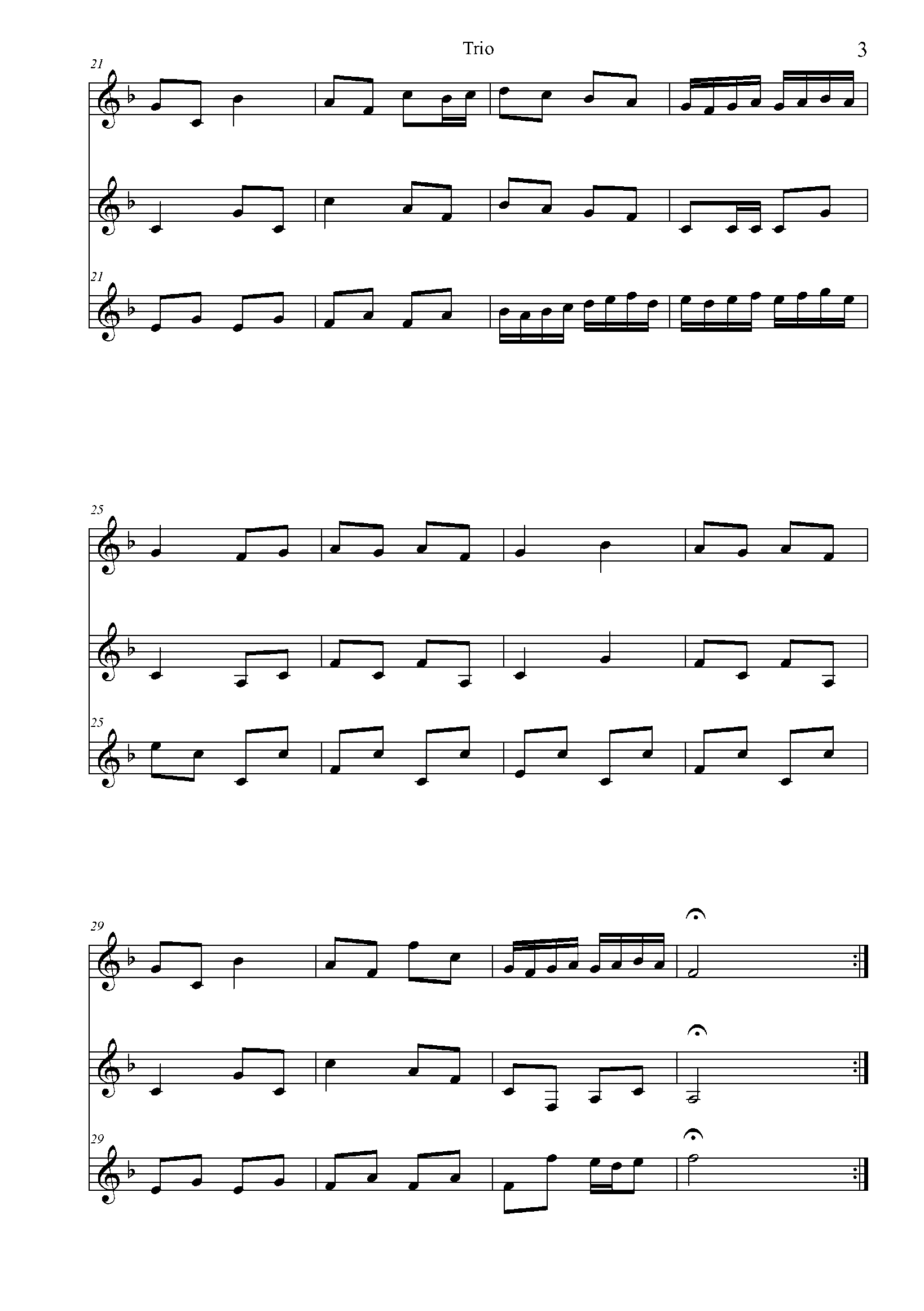 Teilaufgabe 22.1. Erstellen Sie aus den klingenden Buchstaben des Namens Johann Sebastian Bach eine Tonfolge im Sinne der Dodekaphonie und vervollständigen Sie diese zur 12-Ton-Reihe.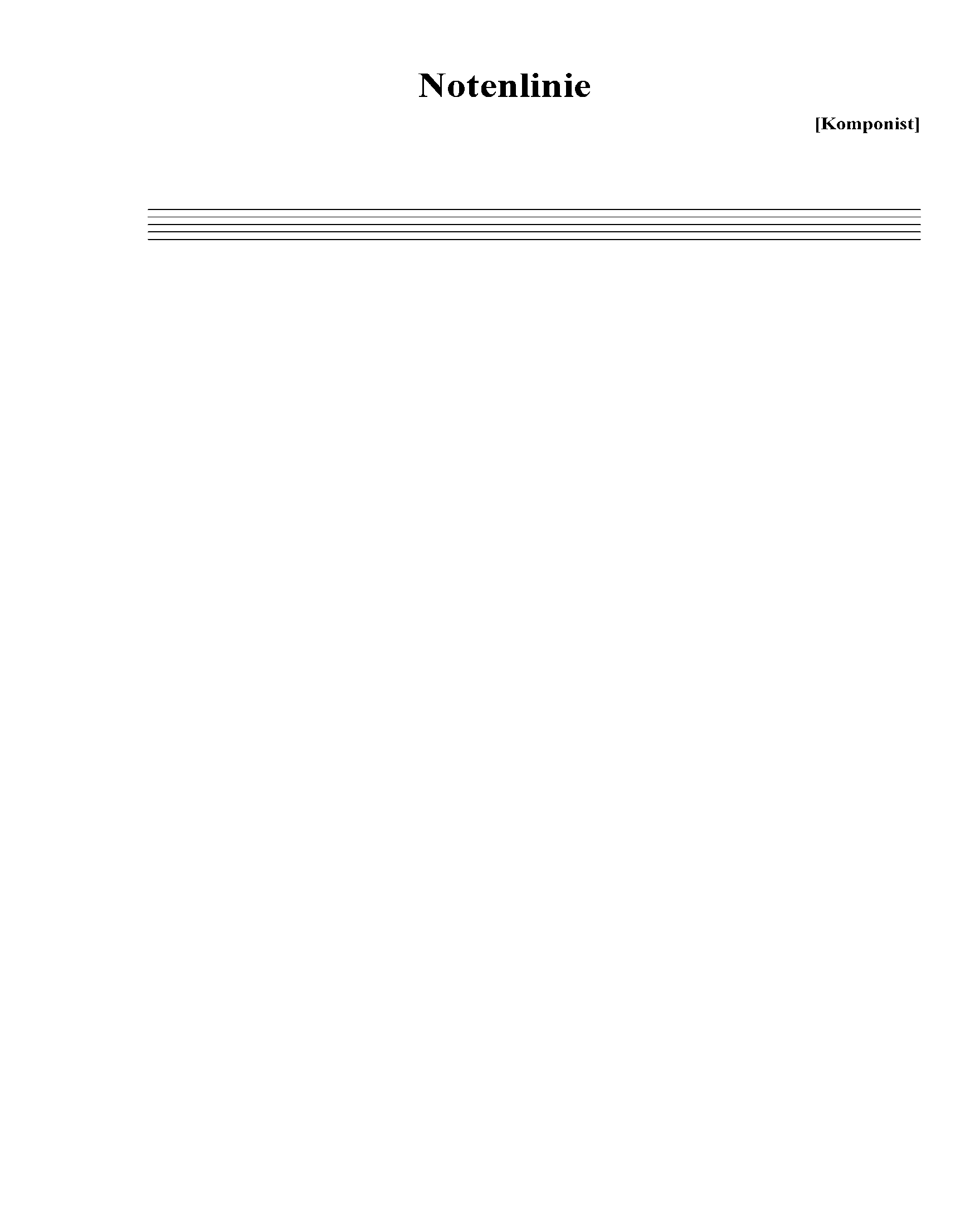 2.2. Weisen Sie das Bild als typisch für eine bedeutende Epoche in der europäischen Kultur- und Musikgeschichte aus.  M 3: Musizierende Gesellschaft (Stammbuchblatt 1590)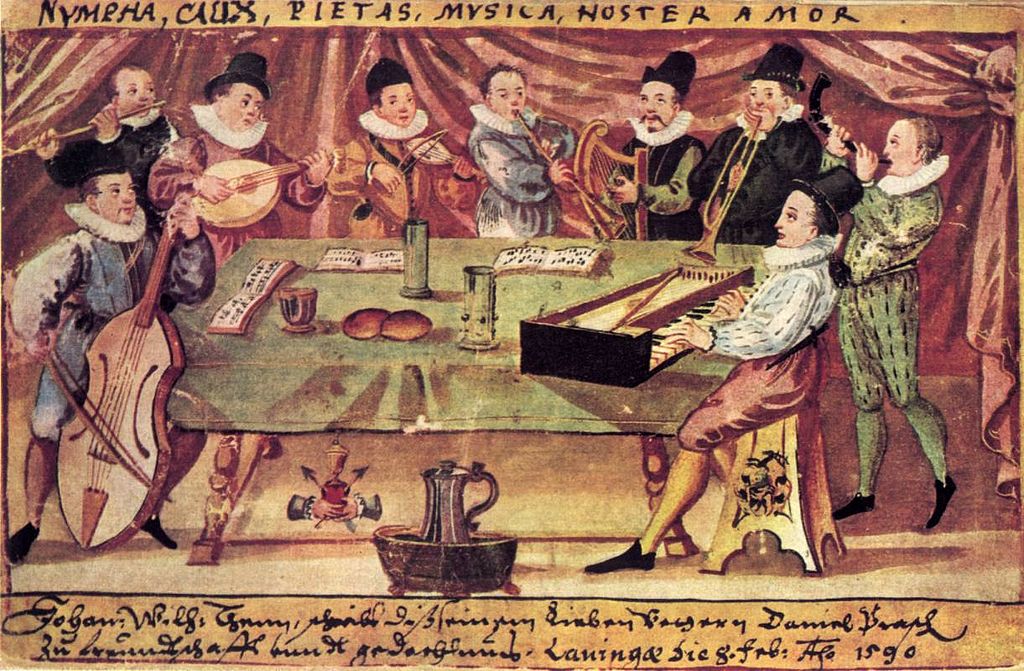 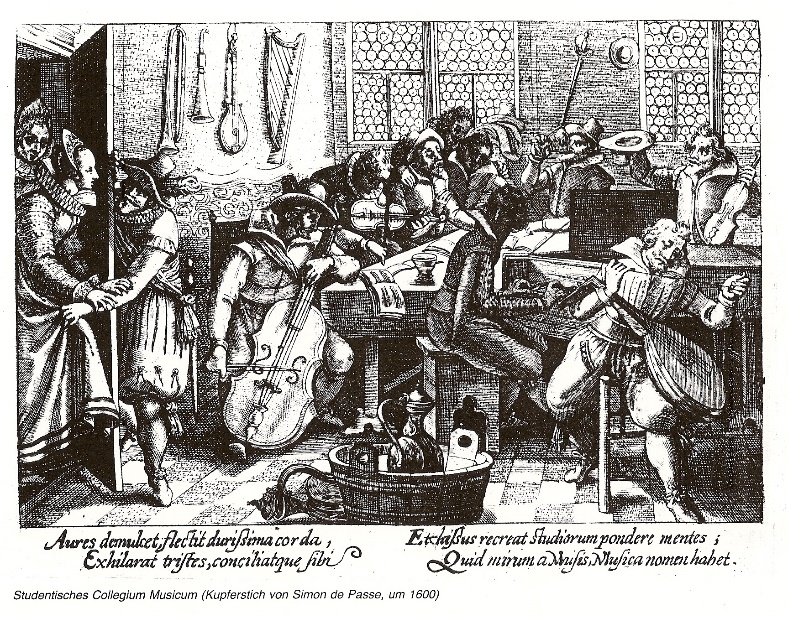 2.3. Vervollständigen Sie das Notationsbeispiel im Sinne der Generalbassregeln!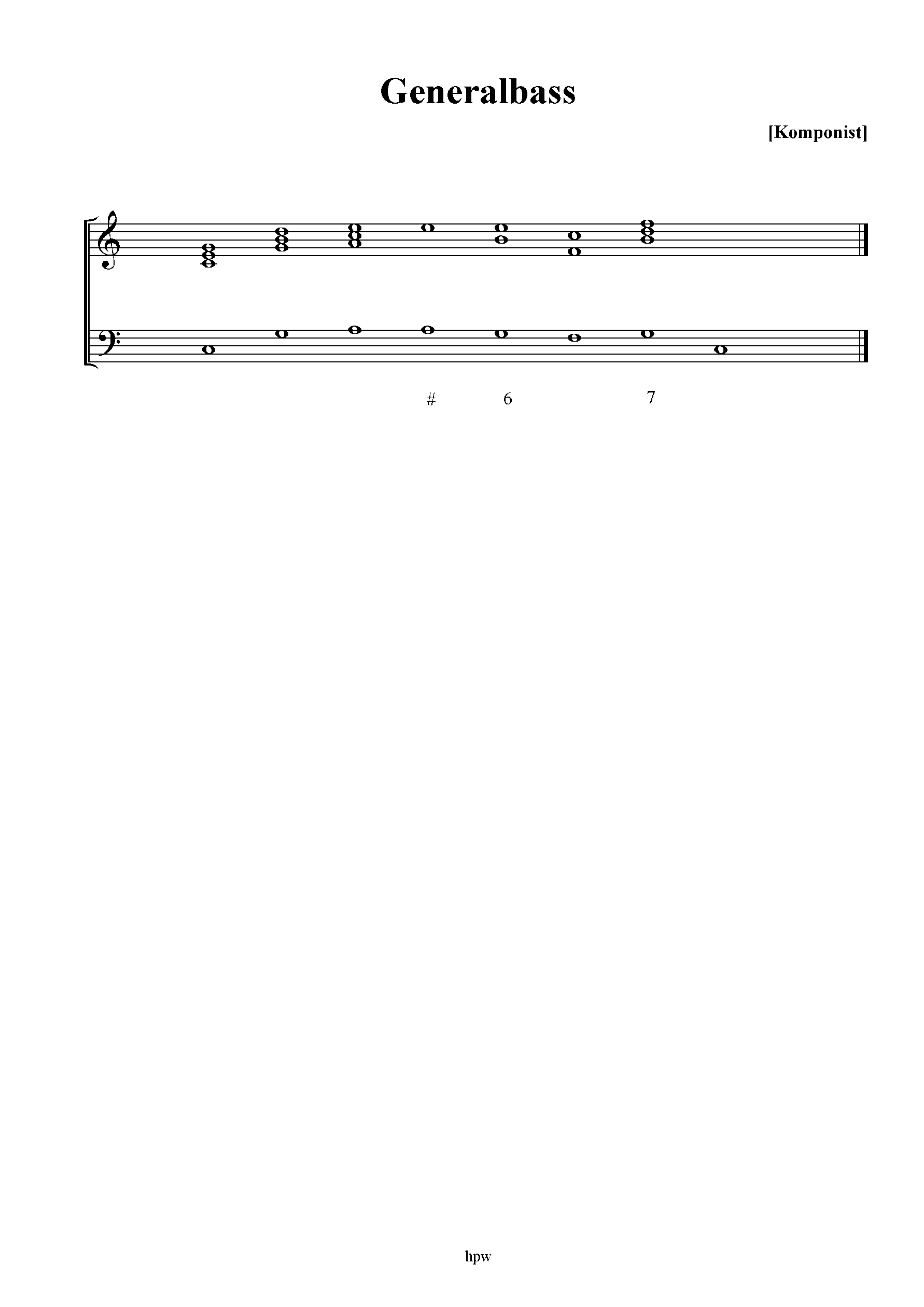 M 4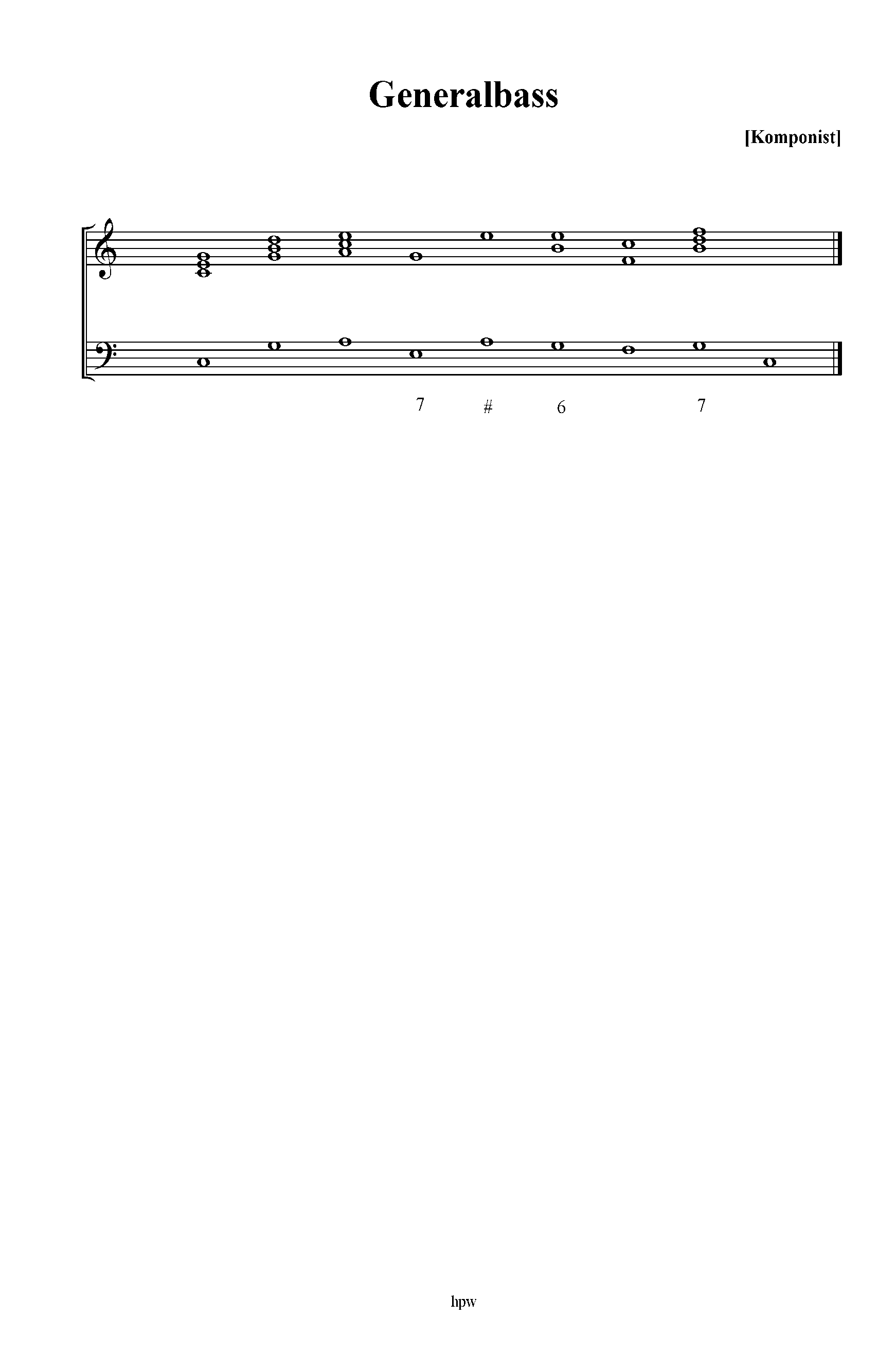 2.4. Ergänzen Sie in der Tabelle die entsprechenden Angaben zur europäischen Musikgeschichte.M 5Einordnung in den Fachlehrplan GymnasiumAnregungen und Hinweise zum unterrichtlichen EinsatzAufgabe 1.1:Diese Aufgabe bezieht sich auf das Repertoire der Schülerinnen und Schüler und sollte individuelle musizierpraktische Kompetenzen abbilden.Aufgabe 1.2:Hier sind Wissensbestände sprachlich korrekt wiederzugeben.Aufgaben 2.1:Die Aufgabe ist im Sinne der strengen Dodekaphonie zu lösen (hier ab 7. Ton flexibel in der Abfolge):Ergänzungsmöglichkeit zur leeren Notenzeile von S. 6: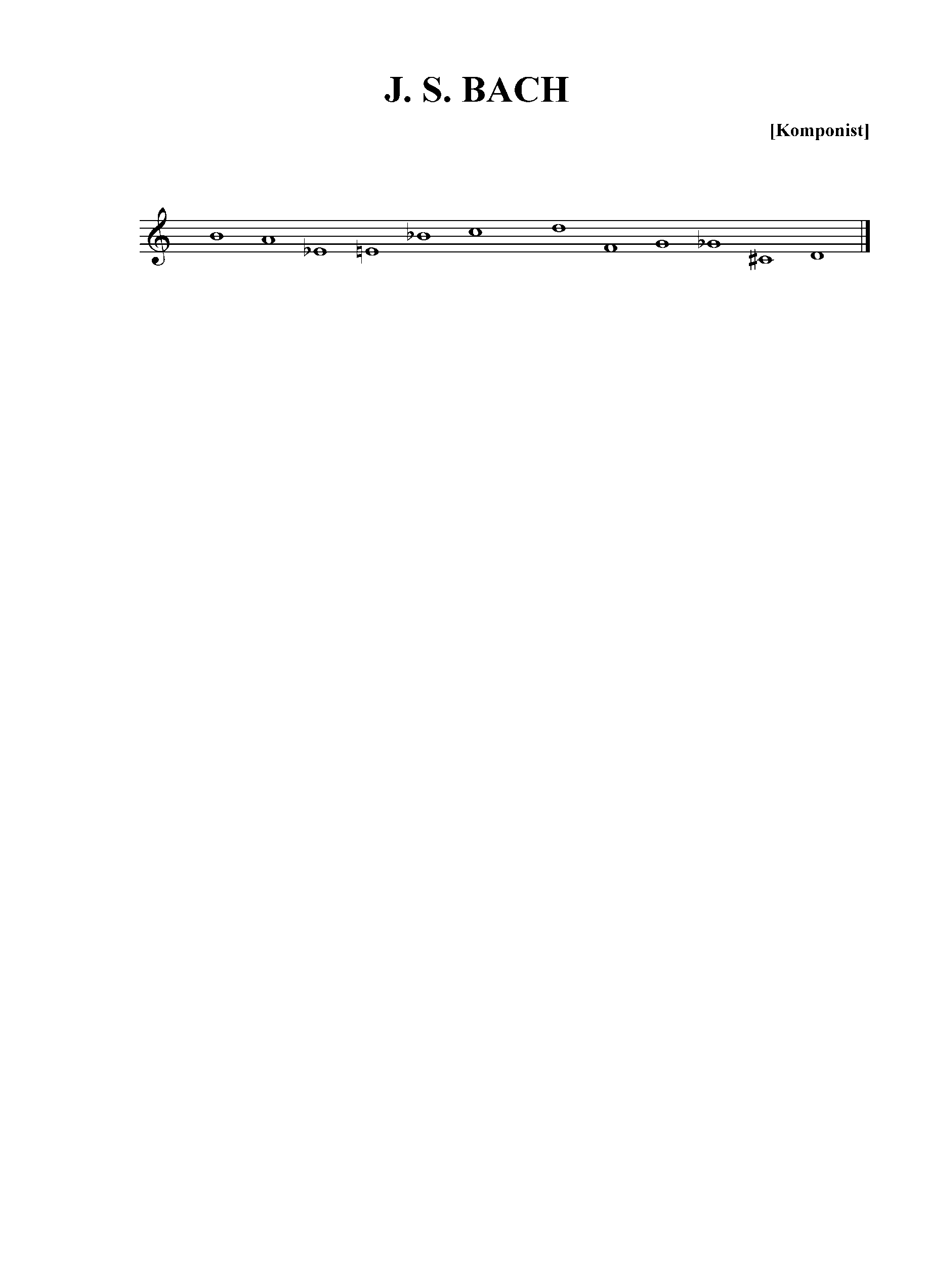 Aufgabe 2.2:Das Stammbuchblatt eines Studenten aus Lauingen (David Prentel?) von 1590 zeigt eine offensichtlich gesellige Musizieratmosphäre. Unterschiedliches Instrumentarium lässt auf mehrstimmiges Zusammenspiel der abgebildeten Personen schließen – Polyphonie in ihrer instrumentalen Weiterentwicklung.Aufgabe 2.3:Die Aufgabe ist im Sinne einfacher Generalbassregeln zu lösen:M 4 (ergänzt):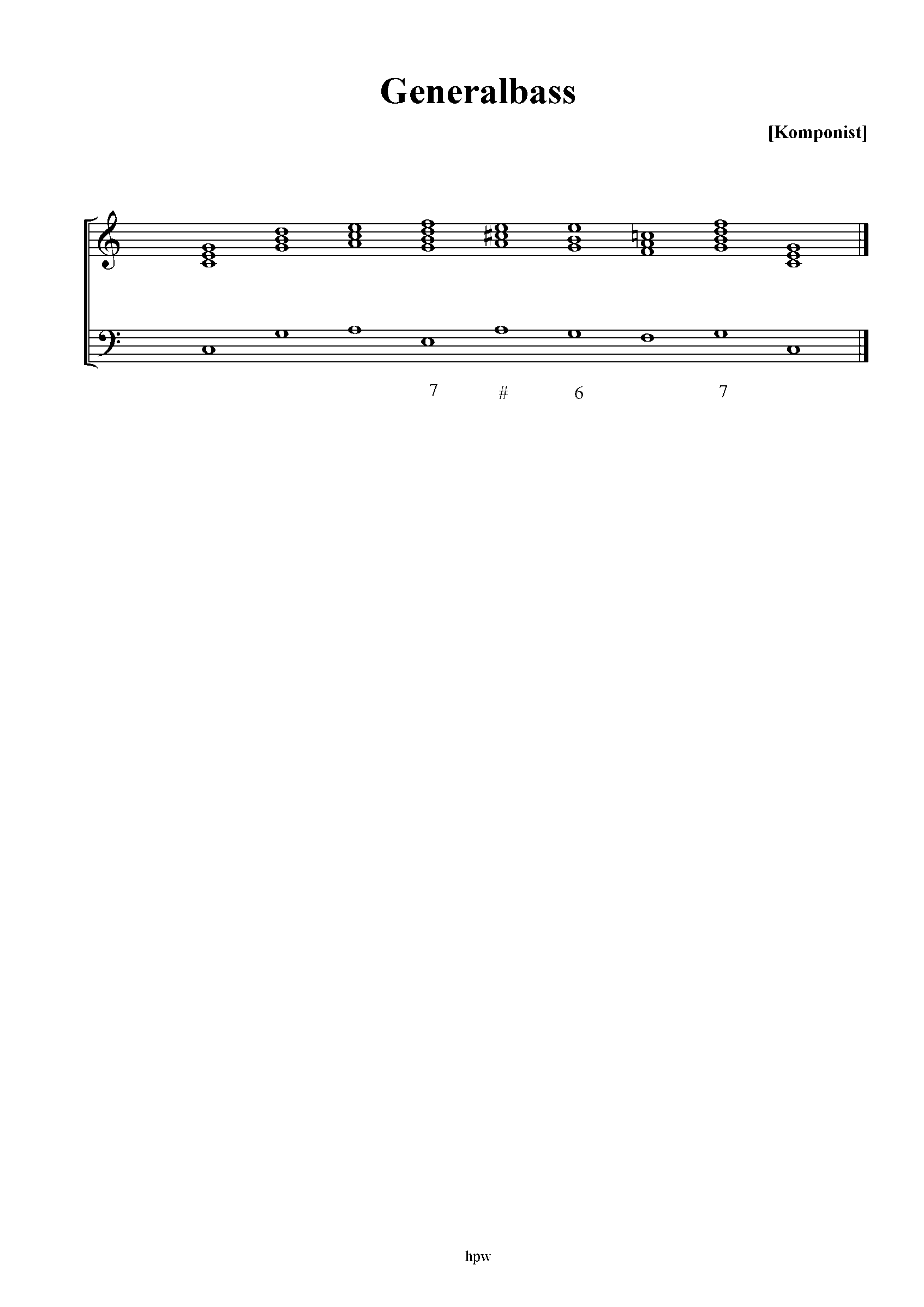 Aufgabe 2.4:Die Tabelle ist mit Fakten aus dem Bereich im Musikunterricht erworbener musikhistorischer Wissensbestände zu ergänzen.M 5 (ausgefüllt)Erwarteter Stand der KompetenzentwicklungQuellenverzeichnisNiveaubestimmende Aufgabe zum Fachlehrplan Musik GymnasiumEin Fahrplan für die europäische Musikgeschichte(Schuljahrgang 10)(Arbeitsstand: 07.07.2016)EpocheZeitraumNeuerungenMusiker/Komponistenwichtige Werke…………15./16. Jh.………………….M. Praetorius„Syntagma musicum“Barock1600-……Concerto-PrinzipA. Vivaldi…………………Barock1600-……………………….G. Ph. Telemann„Tafelmusik“Barock1600-……………………….………………….„Das wohltemperierte Klavier“Klassikum 1800Sinfonie, Sonatenhauptsatz………………..Sinfonie Nr. 94 (mit dem Paukenschlag)Klassikum 1800Oper in deutscherSprache…………………„Die Zauberflöte“Klassikum 1800Sinfonie mit Gesang…………………9. SinfonieRomantik19. Jh.…………/SingspielC. M. v. Weber………………….Romantik19. Jh.……………………………………..„Kinderszenen“Romantik19. Jh.Erweiterung der Harmonik…………………..„Tristan und Isolde“…………….20./21. Jh.…………………A. Schönberg„Ein Überlebender ausWarschau“…………….20./21. Jh.Aleatorik………………..„ORGAN2/ASLSP“Kompetenzschwerpunkte bzw. Kompetenzbereiche:„Die europäische Musikgeschichte in einem systematisierenden Überblick erfassen und verstehen“Zu entwickelnde (bzw. zu überprüfende) Kompetenzen:Lieder bzw. Musikstücke  mit Bezug zur Epochenspezifik stilgerecht vortragen 
(Aufgabe 1.1) theoretische und musizierpraktische Merkmale der traditionellen Notation anwenden (Aufgaben 2.1,  2.3)Stilmerkmale der europäischen Musikepochen im Kontext gesellschaftlicher und individueller Aspekte sowie mit Bezug zu anderen Künsten reflektieren (Aufgaben 1.2, 2.2, 2.4)Bezug zu grundlegenden Wissensbeständen:grundlegende Kenntnisse zu Gesangskunst, Instrumentenkunde sowie GattungsspezifikLeben und Schaffen bedeutender europäischer Komponistinnen und KomponistenWirkungsgeschichte und heutige Rezeption von Leben und Werk europäischer Komponistinnen und Komponisten Kompetenzschwerpunkte bzw. Kompetenzbereiche:„Praktisches Musizieren und Präsentieren“Zu entwickelnde (bzw. zu überprüfende) Kompetenzen:Lieder melodisch, rhythmisch und textlich korrekt singen (Aufgabe 1.1) ausgewählte Lieder bzw. Spielstücke singen/musizieren und unter Beachtung von stilistischen Besonderheiten zur Entstehungszeit vortragen (Aufgaben 1.1, 2.3) Bezug zu grundlegenden Wissensbeständen:Grundlagen der Musiktheorie (Aufgaben 1.1, 2.1, 2.3)Wirkungsgeschichte und heutige Rezeption von Leben und Werk europäischer Komponistinnen und Komponisten Kompetenzschwerpunkte bzw. Kompetenzbereiche:Überfachliche Kompetenzen gemäß GrundsatzbandZu entwickelnde (bzw. zu überprüfende) Kompetenzen:Entwicklung der Sprachkompetenz (Aufgabe 1.2, 2.2)EpocheZeitraumNeuerungenMusiker/Komponistenwichtige WerkeRenaissance15./16. Jh.VokalpolyphonieM. Praetorius„Syntagma musicum“Barock1600-1750Concerto-PrinzipA. Vivaldi„Die vier Jahreszeiten“Barock1600-1750GeneralbassG. Ph. Telemann„Tafelmusik“Barock1600-1750temperierte StimmungJ. S. Bach„Das wohltemperierte Klavier“Klassikum 1800Sinfonie, SonatenhauptsatzJ. HaydnSinfonie Nr. 94 (mit dem Paukenschlag)Klassikum 1800Oper in deutscherSpracheW. A. Mozart„Die Zauberflöte“Klassikum 1800Sinfonie mit GesangL. van Beethoven9. SinfonieRomantik19. Jh.Romantische Oper/SingspielC. M. v. Weber„Der Freischütz“Romantik19. Jh.MiniaturstückeR. Schumann„Kinderszenen“Romantik19. Jh.Erweiterung der HarmonikR. Wagner„Tristan und Isolde“Neue Musik20./21. Jh.DodekaphonieA. Schönberg„Ein Überlebender vonWarschau“Neue Musik20./21. Jh.AleatorikJ. Cage„ORGAN2/ASLSP“Aufgabeerwartete SchülerleitungAFBAufgabe 1Die Schülerinnen und Schüler könnenein Lied / Musikstück melodisch, rhythmisch und textlich korrekt singen bzw. musizieren,I / IIstilistische Besonderheiten der Originale im musikalischen Vortrag erkennbar machen.II / IIIAufgabe 2Die Schülerinnen und Schüler könnenNotationsbesonderheiten der Neuen Musik sowie des Barock stilgerecht anwenden,I / IIKenntnisse zur Epochenspezifik der Renaissance auf ein ikonografisches Beispiel beziehen,I / IIIumfassende Kenntnisse zur Epochenentwicklung im Überblick anwenden.II / IIISeiteMaterial/BezeichnungQuelle2M 1: Felix Mendelssohn Bartholdy „Gruß“Notensatz: Heiner Vogt, Halle 20163 – 5M 2: Trio aus dem Ersten Brandenburgischen Konzert (BWV 1046)Notensatz: Dr. Hans-Peter Wolf, Großpaschleben 20166M 3 AbbildungDavid Prentel (?): Studentisches Collegium Musicum (Stammbuchblatt 1590). https://no.wikipedia.org/wiki/Collegium_musicum (zuletzt abgerufen am 08.07.2016)6/9Leere Notenzeile/DodekaphonieM 4 GeneralbassNotensatz: Dr. Hans-Peter Wolf 2016Notensatz: Dr. Hans-Peter Wolf 20167/10M 5 TabelleDr. Hans-Peter Wolf 2016